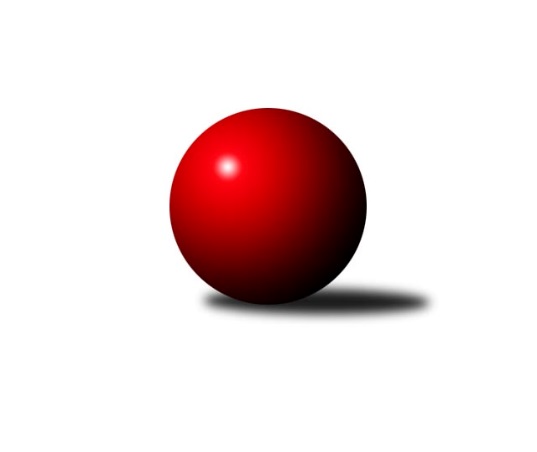 Č.9Ročník 2023/2024	16.7.2024 1.KLD A 2023/2024Statistika 9. kolaTabulka družstev:		družstvo	záp	výh	rem	proh	skore	sety	průměr	body	plné	dorážka	chyby	1.	Kuželky Aš	9	8	0	1	16 : 2 	(60.0 : 20.0)	1621	16	1092	529	19.3	2.	TJ Teplice Letná	9	7	0	2	14 : 4 	(57.0 : 43.0)	1578	14	1092	486	22	3.	TJ Sokol Kdyně	9	6	0	3	12 : 6 	(53.5 : 42.5)	1602	12	1093	509	22	4.	SKK Podbořany	9	6	0	3	12 : 6 	(69.0 : 47.0)	1578	12	1078	499	21.1	5.	CB Dobřany	9	4	0	5	8 : 10 	(60.5 : 59.5)	1464	8	1002	462	23.8	6.	Kuželky Jiskra Hazlov	9	3	0	6	6 : 12 	(34.0 : 70.0)	1518	6	1051	468	27.6	7.	TJ Lomnice	9	1	0	8	2 : 16 	(47.5 : 68.5)	1513	2	1050	462	31.4	8.	TJ Lokomotiva Ústí n. Labem	9	1	0	8	2 : 16 	(30.5 : 61.5)	1384	2	983	400	41.6Tabulka doma:		družstvo	záp	výh	rem	proh	skore	sety	průměr	body	maximum	minimum	1.	TJ Sokol Kdyně	4	4	0	0	8 : 0 	(38.0 : 22.0)	1631	8	1692	1579	2.	TJ Teplice Letná	4	4	0	0	8 : 0 	(29.0 : 15.0)	1626	8	1687	1544	3.	Kuželky Aš	5	4	0	1	8 : 2 	(13.0 : 7.0)	1646	8	1712	1602	4.	SKK Podbořany	5	3	0	2	6 : 4 	(44.5 : 23.5)	1568	6	1605	1552	5.	CB Dobřany	4	2	0	2	4 : 4 	(34.0 : 30.0)	1623	4	1701	1562	6.	Kuželky Jiskra Hazlov	4	1	0	3	2 : 6 	(16.0 : 32.0)	1496	2	1581	1401	7.	TJ Lokomotiva Ústí n. Labem	5	1	0	4	2 : 8 	(17.5 : 22.5)	1449	2	1544	1349	8.	TJ Lomnice	5	0	0	5	0 : 10 	(28.5 : 39.5)	1458	0	1507	1418Tabulka venku:		družstvo	záp	výh	rem	proh	skore	sety	průměr	body	maximum	minimum	1.	Kuželky Aš	4	4	0	0	8 : 0 	(47.0 : 13.0)	1614	8	1649	1586	2.	SKK Podbořany	4	3	0	1	6 : 2 	(24.5 : 23.5)	1580	6	1627	1459	3.	TJ Teplice Letná	5	3	0	2	6 : 4 	(28.0 : 28.0)	1568	6	1620	1529	4.	TJ Sokol Kdyně	5	2	0	3	4 : 6 	(15.5 : 20.5)	1596	4	1631	1551	5.	Kuželky Jiskra Hazlov	5	2	0	3	4 : 6 	(18.0 : 38.0)	1523	4	1627	1419	6.	CB Dobřany	5	2	0	3	4 : 6 	(26.5 : 29.5)	1432	4	1625	1017	7.	TJ Lomnice	4	1	0	3	2 : 6 	(19.0 : 29.0)	1526	2	1561	1507	8.	TJ Lokomotiva Ústí n. Labem	4	0	0	4	0 : 8 	(13.0 : 39.0)	1368	0	1428	1290Tabulka podzimní části:		družstvo	záp	výh	rem	proh	skore	sety	průměr	body	doma	venku	1.	Kuželky Aš	9	8	0	1	16 : 2 	(60.0 : 20.0)	1621	16 	4 	0 	1 	4 	0 	0	2.	TJ Teplice Letná	9	7	0	2	14 : 4 	(57.0 : 43.0)	1578	14 	4 	0 	0 	3 	0 	2	3.	TJ Sokol Kdyně	9	6	0	3	12 : 6 	(53.5 : 42.5)	1602	12 	4 	0 	0 	2 	0 	3	4.	SKK Podbořany	9	6	0	3	12 : 6 	(69.0 : 47.0)	1578	12 	3 	0 	2 	3 	0 	1	5.	CB Dobřany	9	4	0	5	8 : 10 	(60.5 : 59.5)	1464	8 	2 	0 	2 	2 	0 	3	6.	Kuželky Jiskra Hazlov	9	3	0	6	6 : 12 	(34.0 : 70.0)	1518	6 	1 	0 	3 	2 	0 	3	7.	TJ Lomnice	9	1	0	8	2 : 16 	(47.5 : 68.5)	1513	2 	0 	0 	5 	1 	0 	3	8.	TJ Lokomotiva Ústí n. Labem	9	1	0	8	2 : 16 	(30.5 : 61.5)	1384	2 	1 	0 	4 	0 	0 	4Tabulka jarní části:		družstvo	záp	výh	rem	proh	skore	sety	průměr	body	doma	venku	1.	TJ Lomnice	0	0	0	0	0 : 0 	(0.0 : 0.0)	0	0 	0 	0 	0 	0 	0 	0 	2.	SKK Podbořany	0	0	0	0	0 : 0 	(0.0 : 0.0)	0	0 	0 	0 	0 	0 	0 	0 	3.	TJ Lokomotiva Ústí n. Labem	0	0	0	0	0 : 0 	(0.0 : 0.0)	0	0 	0 	0 	0 	0 	0 	0 	4.	Kuželky Aš	0	0	0	0	0 : 0 	(0.0 : 0.0)	0	0 	0 	0 	0 	0 	0 	0 	5.	TJ Teplice Letná	0	0	0	0	0 : 0 	(0.0 : 0.0)	0	0 	0 	0 	0 	0 	0 	0 	6.	TJ Sokol Kdyně	0	0	0	0	0 : 0 	(0.0 : 0.0)	0	0 	0 	0 	0 	0 	0 	0 	7.	Kuželky Jiskra Hazlov	0	0	0	0	0 : 0 	(0.0 : 0.0)	0	0 	0 	0 	0 	0 	0 	0 	8.	CB Dobřany	0	0	0	0	0 : 0 	(0.0 : 0.0)	0	0 	0 	0 	0 	0 	0 	0 Zisk bodů pro družstvo:		jméno hráče	družstvo	body	zápasy	v %	dílčí body	sety	v %	1.	Anna Löffelmannová 	TJ Sokol Kdyně 	18	/	9	(100%)		/		(%)	2.	Vít Veselý 	Kuželky Aš 	18	/	9	(100%)		/		(%)	3.	Vojtěch Filip 	TJ Teplice Letná 	16	/	8	(100%)		/		(%)	4.	Radek Duhai 	Kuželky Aš 	16	/	8	(100%)		/		(%)	5.	Jakub Rada 	SKK Podbořany 	14	/	9	(78%)		/		(%)	6.	David Marcelly 	SKK Podbořany 	14	/	9	(78%)		/		(%)	7.	Leona Radová 	SKK Podbořany 	14	/	9	(78%)		/		(%)	8.	Dominik Wittwar 	Kuželky Jiskra Hazlov  	14	/	9	(78%)		/		(%)	9.	Štěpán Drofa 	Kuželky Aš 	12	/	9	(67%)		/		(%)	10.	David Horák 	TJ Teplice Letná 	10	/	5	(100%)		/		(%)	11.	Anežka Blechová 	CB Dobřany 	10	/	8	(63%)		/		(%)	12.	Tomáš Rabas 	TJ Teplice Letná 	10	/	8	(63%)		/		(%)	13.	Karel Stehlík 	Kuželky Aš 	10	/	9	(56%)		/		(%)	14.	Josef Fišer nejml.	CB Dobřany 	8	/	5	(80%)		/		(%)	15.	Lada Hessová 	CB Dobřany 	8	/	7	(57%)		/		(%)	16.	Kristýna Repčíková 	Kuželky Jiskra Hazlov  	8	/	7	(57%)		/		(%)	17.	Matěj Chlubna 	TJ Sokol Kdyně 	8	/	9	(44%)		/		(%)	18.	Tomáš Benda 	TJ Sokol Kdyně 	7	/	9	(39%)		/		(%)	19.	Kristýna Ausbuherová 	SKK Podbořany 	6	/	3	(100%)		/		(%)	20.	Michal Šimsa 	TJ Teplice Letná 	6	/	5	(60%)		/		(%)	21.	Kristýna Prouzová 	TJ Lomnice 	6	/	7	(43%)		/		(%)	22.	Filip Exner 	TJ Lokomotiva Ústí n. Labem 	5	/	8	(31%)		/		(%)	23.	Kryštof Prouza 	TJ Lomnice 	4	/	3	(67%)		/		(%)	24.	Kateřina Holubová 	TJ Lokomotiva Ústí n. Labem 	4	/	5	(40%)		/		(%)	25.	Adam Stehlík 	TJ Lokomotiva Ústí n. Labem 	4	/	6	(33%)		/		(%)	26.	David Hlaváč 	TJ Lomnice 	4	/	7	(29%)		/		(%)	27.	Martin Lukeš 	TJ Teplice Letná 	4	/	7	(29%)		/		(%)	28.	Jan Ritschel 	TJ Lomnice 	4	/	9	(22%)		/		(%)	29.	Vendula Suchánková 	Kuželky Jiskra Hazlov  	4	/	9	(22%)		/		(%)	30.	Šárka Cholopovová 	TJ Lomnice 	2	/	1	(100%)		/		(%)	31.	Jan Štulc 	CB Dobřany 	2	/	1	(100%)		/		(%)	32.	Václav Hlaváč ml.	TJ Lomnice 	2	/	2	(50%)		/		(%)	33.	Matylda Vágnerová 	TJ Sokol Kdyně 	2	/	3	(33%)		/		(%)	34.	Kryštof Majner 	CB Dobřany 	2	/	3	(33%)		/		(%)	35.	Lukáš Suchánek 	Kuželky Jiskra Hazlov  	2	/	3	(33%)		/		(%)	36.	Barbora Šimáčková 	TJ Lomnice 	2	/	4	(25%)		/		(%)	37.	Valerie Vaněčková 	CB Dobřany 	2	/	5	(20%)		/		(%)	38.	Filip Střeska 	Kuželky Jiskra Hazlov  	2	/	6	(17%)		/		(%)	39.	Anna Rajtmajerová 	TJ Lokomotiva Ústí n. Labem 	0	/	1	(0%)		/		(%)	40.	Milan Šimek 	CB Dobřany 	0	/	1	(0%)		/		(%)	41.	Filip Křivka 	TJ Lomnice 	0	/	1	(0%)		/		(%)	42.	Nikola Stehlíková 	Kuželky Aš 	0	/	1	(0%)		/		(%)	43.	 	 	0	/	1	(0%)		/		(%)	44.	Anna Vrabcová 	TJ Lokomotiva Ústí n. Labem 	0	/	3	(0%)		/		(%)	45.	Jáchym Kaas 	CB Dobřany 	0	/	3	(0%)		/		(%)	46.	Jonáš Růt 	SKK Podbořany 	0	/	4	(0%)		/		(%)	47.	Vít Sekyra 	TJ Lokomotiva Ústí n. Labem 	0	/	9	(0%)		/		(%)Průměry na kuželnách:		kuželna	průměr	plné	dorážka	chyby	výkon na hráče	1.	CB Dobřany, 1-4	1627	1114	512	25.3	(406.9)	2.	Kuželky Aš, 1-4	1585	1091	494	24.8	(396.3)	3.	TJ Sokol Kdyně, 1-4	1583	1074	509	20.4	(395.8)	4.	Podbořany, 1-4	1553	1071	482	26.2	(388.4)	5.	Hazlov, 1-4	1541	1060	480	23.9	(385.3)	6.	TJ Teplice Letná, 1-4	1490	1010	480	25.8	(372.7)	7.	TJ Lokomotiva Ústí nad Labem, 1-4	1487	1043	443	34.9	(371.8)	8.	Lomnice, 1-4	1485	1030	455	25.8	(371.4)Nejlepší výkony na kuželnách:CB Dobřany, 1-4CB Dobřany	1701	6. kolo	Radek Duhai 	Kuželky Aš	601	2. koloKuželky Aš	1649	2. kolo	Anežka Blechová 	CB Dobřany	596	6. koloCB Dobřany	1639	4. kolo	Josef Fišer nejml.	CB Dobřany	588	8. koloTJ Sokol Kdyně	1631	4. kolo	Anna Löffelmannová 	TJ Sokol Kdyně	576	4. koloKuželky Jiskra Hazlov 	1627	6. kolo	Josef Fišer nejml.	CB Dobřany	560	6. koloTJ Teplice Letná	1620	8. kolo	Lada Hessová 	CB Dobřany	559	4. koloCB Dobřany	1591	8. kolo	Dominik Wittwar 	Kuželky Jiskra Hazlov 	554	6. koloCB Dobřany	1562	2. kolo	Anežka Blechová 	CB Dobřany	551	4. kolo		. kolo	Vojtěch Filip 	TJ Teplice Letná	545	8. kolo		. kolo	Jan Štulc 	CB Dobřany	545	6. koloKuželky Aš, 1-4Kuželky Aš	1712	5. kolo	Radek Duhai 	Kuželky Aš	587	5. koloKuželky Aš	1666	8. kolo	Radek Duhai 	Kuželky Aš	581	3. koloKuželky Aš	1636	3. kolo	Radek Duhai 	Kuželky Aš	577	8. koloSKK Podbořany	1627	7. kolo	Vít Veselý 	Kuželky Aš	572	7. koloTJ Sokol Kdyně	1622	3. kolo	Vít Veselý 	Kuželky Aš	570	9. koloKuželky Aš	1615	7. kolo	Tomáš Benda 	TJ Sokol Kdyně	568	3. koloKuželky Aš	1602	9. kolo	Štěpán Drofa 	Kuželky Aš	564	5. koloCB Dobřany	1551	9. kolo	Vít Veselý 	Kuželky Aš	561	5. koloTJ Teplice Letná	1532	5. kolo	Vít Veselý 	Kuželky Aš	555	8. koloTJ Lokomotiva Ústí n. Labem	1290	8. kolo	Jakub Rada 	SKK Podbořany	551	7. koloTJ Sokol Kdyně, 1-4TJ Sokol Kdyně	1692	7. kolo	Anna Löffelmannová 	TJ Sokol Kdyně	584	7. koloTJ Sokol Kdyně	1670	8. kolo	Tomáš Benda 	TJ Sokol Kdyně	567	8. koloSKK Podbořany	1608	8. kolo	Jakub Rada 	SKK Podbořany	566	8. koloTJ Sokol Kdyně	1582	5. kolo	Matěj Chlubna 	TJ Sokol Kdyně	561	7. koloTJ Sokol Kdyně	1579	2. kolo	Anna Löffelmannová 	TJ Sokol Kdyně	552	8. koloTJ Lomnice	1561	7. kolo	Matěj Chlubna 	TJ Sokol Kdyně	551	8. koloKuželky Jiskra Hazlov 	1546	5. kolo	Anna Löffelmannová 	TJ Sokol Kdyně	549	2. koloTJ Lokomotiva Ústí n. Labem	1428	2. kolo	Matěj Chlubna 	TJ Sokol Kdyně	547	2. kolo		. kolo	Tomáš Benda 	TJ Sokol Kdyně	547	7. kolo		. kolo	Jan Ritschel 	TJ Lomnice	542	7. koloPodbořany, 1-4CB Dobřany	1625	5. kolo	Josef Fišer nejml.	CB Dobřany	580	5. koloTJ Sokol Kdyně	1625	1. kolo	Anna Löffelmannová 	TJ Sokol Kdyně	578	1. koloSKK Podbořany	1605	3. kolo	Dominik Wittwar 	Kuželky Jiskra Hazlov 	553	9. koloSKK Podbořany	1567	1. kolo	David Marcelly 	SKK Podbořany	549	3. koloSKK Podbořany	1559	6. kolo	David Marcelly 	SKK Podbořany	534	1. koloSKK Podbořany	1556	9. kolo	Jakub Rada 	SKK Podbořany	534	1. koloSKK Podbořany	1552	5. kolo	Tomáš Benda 	TJ Sokol Kdyně	533	1. koloTJ Teplice Letná	1529	3. kolo	Leona Radová 	SKK Podbořany	533	9. koloKuželky Jiskra Hazlov 	1496	9. kolo	Anežka Blechová 	CB Dobřany	532	5. koloTJ Lokomotiva Ústí n. Labem	1422	6. kolo	Leona Radová 	SKK Podbořany	530	3. koloHazlov, 1-4SKK Podbořany	1627	2. kolo	Radek Duhai 	Kuželky Aš	578	4. koloTJ Teplice Letná	1607	7. kolo	Dominik Wittwar 	Kuželky Jiskra Hazlov 	573	2. koloKuželky Aš	1605	4. kolo	Leona Radová 	SKK Podbořany	563	2. koloKuželky Jiskra Hazlov 	1581	2. kolo	David Horák 	TJ Teplice Letná	554	7. koloKuželky Jiskra Hazlov 	1550	8. kolo	Tomáš Rabas 	TJ Teplice Letná	554	7. koloTJ Lomnice	1507	8. kolo	Jakub Rada 	SKK Podbořany	544	2. koloKuželky Jiskra Hazlov 	1450	4. kolo	Vít Veselý 	Kuželky Aš	531	4. koloKuželky Jiskra Hazlov 	1401	7. kolo	David Marcelly 	SKK Podbořany	520	2. kolo		. kolo	Dominik Wittwar 	Kuželky Jiskra Hazlov 	518	8. kolo		. kolo	Kristýna Repčíková 	Kuželky Jiskra Hazlov 	518	8. koloTJ Teplice Letná, 1-4TJ Teplice Letná	1687	2. kolo	David Horák 	TJ Teplice Letná	601	2. koloTJ Teplice Letná	1649	1. kolo	David Horák 	TJ Teplice Letná	573	6. koloTJ Teplice Letná	1625	6. kolo	Tomáš Rabas 	TJ Teplice Letná	566	1. koloTJ Sokol Kdyně	1551	6. kolo	Vojtěch Filip 	TJ Teplice Letná	555	1. koloTJ Teplice Letná	1544	4. kolo	David Hlaváč 	TJ Lomnice	553	2. koloTJ Lomnice	1524	2. kolo	Tomáš Rabas 	TJ Teplice Letná	544	2. koloTJ Lokomotiva Ústí n. Labem	1330	4. kolo	Vojtěch Filip 	TJ Teplice Letná	542	2. koloCB Dobřany	1017	1. kolo	Vojtěch Filip 	TJ Teplice Letná	538	6. kolo		. kolo	Vojtěch Filip 	TJ Teplice Letná	531	4. kolo		. kolo	Michal Šimsa 	TJ Teplice Letná	528	1. koloTJ Lokomotiva Ústí nad Labem, 1-4Kuželky Aš	1586	1. kolo	Filip Exner 	TJ Lokomotiva Ústí n. Labem	556	7. koloTJ Sokol Kdyně	1552	9. kolo	Vít Veselý 	Kuželky Aš	543	1. koloTJ Lokomotiva Ústí n. Labem	1544	9. kolo	Kateřina Holubová 	TJ Lokomotiva Ústí n. Labem	543	9. koloKuželky Jiskra Hazlov 	1527	3. kolo	Radek Duhai 	Kuželky Aš	538	1. koloTJ Lomnice	1513	5. kolo	Anna Löffelmannová 	TJ Sokol Kdyně	527	9. koloTJ Lokomotiva Ústí n. Labem	1485	7. kolo	Matěj Chlubna 	TJ Sokol Kdyně	524	9. koloCB Dobřany	1452	7. kolo	Lada Hessová 	CB Dobřany	517	7. koloTJ Lokomotiva Ústí n. Labem	1443	5. kolo	Dominik Wittwar 	Kuželky Jiskra Hazlov 	514	3. koloTJ Lokomotiva Ústí n. Labem	1422	3. kolo	Kristýna Repčíková 	Kuželky Jiskra Hazlov 	513	3. koloTJ Lokomotiva Ústí n. Labem	1349	1. kolo	Kryštof Prouza 	TJ Lomnice	512	5. koloLomnice, 1-4Kuželky Aš	1617	6. kolo	Josef Fišer nejml.	CB Dobřany	560	3. koloTJ Teplice Letná	1552	9. kolo	Karel Stehlík 	Kuželky Aš	551	6. koloCB Dobřany	1515	3. kolo	David Horák 	TJ Teplice Letná	540	9. koloTJ Lomnice	1507	6. kolo	Radek Duhai 	Kuželky Aš	533	6. koloTJ Lomnice	1475	9. kolo	Vít Veselý 	Kuželky Aš	533	6. koloTJ Lomnice	1462	3. kolo	Tomáš Rabas 	TJ Teplice Letná	532	9. koloSKK Podbořany	1459	4. kolo	Dominik Wittwar 	Kuželky Jiskra Hazlov 	522	1. koloTJ Lomnice	1430	4. kolo	Jan Ritschel 	TJ Lomnice	518	6. koloKuželky Jiskra Hazlov 	1419	1. kolo	Štěpán Drofa 	Kuželky Aš	514	6. koloTJ Lomnice	1418	1. kolo	Jan Ritschel 	TJ Lomnice	504	3. koloČetnost výsledků:	2.0 : 0.0	19x	0.0 : 2.0	17x